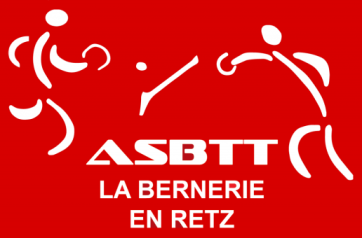 Association Bernerienne de Tennis de Table16, Rue Georges Clémenceau44760 LA BERNERIE EN RETZAdresse mail : info.asbtt@gmail.comAttestation d’hospitalisationJeunesSaison 2023-2024Je soussigné(e) ______________________, Père, Mère (autre lien de parenté) et représentant légal de : ___________________________, Né(e) le : _____________, autorise l’association l’A.S.B.T.T. à faire procéder à l’hospitalisation de mon fils/ma fille, en cas de besoin, durant les déplacements. Cette hospitalisation pourra être réalisée dans l’établissement public ou privé le plus adapté à la situation. Date : 		Signature :